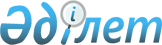 Об утверждении бюджета Ақсайского сельского округа на 2024–2026 годыРешение Темирского районного маслихата Актюбинской области от 28 декабря 2023 года № 142.
      В соответствии со статьей 9–1 Бюджетного кодекса Республики Казахстан, статьей 6 Закона Республики Казахстан "О местном государственном управлении и самоуправлении в Республике Казахстан" Темирский районый маслихат РЕШИЛ:
      1. Утвердить бюджет Аксайского сельского округа на 2024–2026 годы согласно приложениям 1, 2 и 3 к настоящему решению, в том числе на 2024 год в следующих объемах:
      1) доходы – 134 645 тысяч тенге, в том числе:
      налоговые поступления – 8 430 тысяч тенге;
      неналоговые поступления – 380 тысяч тенге;
      поступления от продажи основного капитала – 20 тысяч тенге;
      поступления трансфертов – 125 815 тысяч тенге, в том числе:
      субвенция – 33 069 тысяч тенге;
      2) затраты – 135 815,4 тысяч тенге;
      3) чистое бюджетное кредитование – 0 тенге, в том числе:
      бюджетные кредиты – 0 тенге;
      погашение бюджетных кредитов – 0 тенге;
      4) сальдо по операциям с финансовыми активами – 0 тенге, в том числе:
      приобретение финансовых активов – 0 тенге;
      поступления от продажи финансовых активов государства – 0 тенге;
      5) дефицит (профицит) бюджета – -1170,4 тысяч тенге;
      6) финансирование дефицита (использование профицита) бюджета – 1170,4 тысяч тенге, в том числе:
      поступление займов – 0 тенге;
      погашение займов – 0 тенге;
      используемые остатки бюджетных средств – 1170,4 тысяч тенге.
      Сноска. Пункт 1 – в редакции решения Темирского районного маслихата Актюбинской области от 30.04.2024 № 175 (вводится в действие с 01.01.2024).


      2. Учесть, что в доход бюджета Аксайского сельского округа зачисляются следующие:
      налоговые поступления:
      подоходный налог, в том числе:
      индивидуальный подоходный налог;
      налоги на собственность, в том числе:
      налоги на имущество;
      земельный налог;
      налог на транспортные средства;
      единый земельный налог;
      внутренние налоги на товары, работы и услуги, в том числе:
      поступления за использование природных и других ресурсов;
      неналоговые поступления, в том числе:
      прочие неналоговые поступления;
      добровольные взносы физических и юридических лиц;
      поступления от продажи основного капитала:
      продажа земли и нематериальных активов, в том числе:
      продажа земли.
      3. Принять к сведению и руководству, что в соответствии со статьей 9 Закона Республики Казахстан "О республиканском бюджете на 2024–2026 годы" установлено:
      с 1 января 2024 года:
      1) минимальный размер заработной платы – 85 000 тенге;
      2) минимальный размер пенсии – 57 853 тенге;
      3) месячный расчетный показатель – 3 692 тенге;
      4) величина прожиточного минимума для исчисления размеров базовых
      социальных выплат – 43 407 тенге.
      4. В соответствии с решением Темирского районного маслихата от 25 декабря 2023 года № 129 "Об утверждении Темирского районного бюджета на 2024–2026 годы" на 2024 год, предусмотрен объем субвенции, передаваемых из районного в бюджету бюджету Аксайского сельского округа в сумме 33069 тысяч тенге.
      5. Учесть в бюджете Аксайского сельского округа на 2024 год поступления целевых текущих трансфертов из районного бюджета в сумме 92 632 тысяч тенге.
      Распределение указанных сумм целевых текущих трансфертов определяется на основании решения акима Аксайского сельского округа.
      Сноска. Пункт 5 – в редакции решения Темирского районного маслихата Актюбинской области от 30.04.2024 № 175 (вводится в действие с 01.01.2024).


      6. Учесть в бюджете Аксайского сельского округа на 2024 год поступления целевых текущих трансфертов из республиканского бюджета в сумме 114 тысяч тенге.
      Распределение указанных сумм целевых текущих трансфертов определяется на основании решения акима Аксайского сельского округа.
      7. Настоящее решение вводится в действие с 1 января 2024 года. Бюджет Аксайского сельского округа на 2024 год
      Сноска. Приложение 1 – в редакции решения Темирского районного маслихата Актюбинской области от 30.04.2024 № 175 (вводится в действие с 01.01.2024). Бюджет Аксайского сельского округа на 2025 год Бюджет Аксайского сельского округа на 2026 год.
					© 2012. РГП на ПХВ «Институт законодательства и правовой информации Республики Казахстан» Министерства юстиции Республики Казахстан
				
      Председатель Темирского районного маслихата 

Б. Шаимов
Приложение 1 к решению Темирского районного маслихата от 28 декабря 2023 года № 142
Категория
Категория
Категория
Категория
Сумма, тысяч тенге
Класс
Класс
Класс
Сумма, тысяч тенге
Подкласс
Подкласс
Сумма, тысяч тенге
Наименование
Сумма, тысяч тенге
І. Доходы
134 645
1
Налоговые поступления
8 500
01
Подоходный налог
2 700
2
Индивидуальный подоходный налог
2 700
04
Налоги на собственность
4 730
1
Налоги на имущество
180
3
Земельный налог
150
4
Налог на транспортные средства
3 000
5
Единый земельный налог
1 400
05
Внутренние налоги на товары, работы и услуги
1 070
3
Поступления за использование природных и других ресурсов
1 000
4
Сборы за ведение предпринимательской и профессиональной деятельности
70
2
Неналоговые поступления
310
01
Доходы от государственной собственности
110
5
Доходы от аренды имущества,находящегося в государственной собственности
110
06
Прочие неналоговые поступления
200
1
Прочие неналоговые поступления
200
3
Поступления от продажи основного капитала
20
03
Продажа земли и нематериальных активов
20
1
Продажа земли
20
4
Поступления трансфертов
125 815
02
Трансферты из вышестоящих органов государственного управления
125 815
3
Трансферты из районного (города областного значения) бюджета
125 815
Функциональная группа
Функциональная группа
Функциональная группа
Функциональная группа
Функциональная группа
Сумма (тысяч тенге)
Функциональная подгруппа
Функциональная подгруппа
Функциональная подгруппа
Функциональная подгруппа
Сумма (тысяч тенге)
Администратор БП
Администратор БП
Администратор БП
Сумма (тысяч тенге)
Программа
Программа
Сумма (тысяч тенге)
Наименование
Сумма (тысяч тенге)
II. Затраты
135 815,4
01
Государственные услуги общего характера
62 024
1
Представительные, исполнительные и другие органы, выполняющие общие функции государственного управления
62 024
124
Аппарат акима города районного значения, села, поселка, сельского округа
62 024
001
Услуги по обеспечению деятельности акима города районного значения, села, поселка, сельского округа
47 164
022
Капитальные расходы государственного органа
14 860
07
Жилищно-коммунальное хозяйство
73 775,6
3
Благоустройство населенных пунктов
73 775,6
124
Аппарат акима города районного значения, села, поселка, сельского округа
73 775,6
008
Освещение улиц в населенных пунктах
7093
009
Обеспечение санитарии населенных пунктов
5000
011
Благоустройство и озеленение населенных пунктов
61 682,6
13
Прочие
10
9
Прочие
10
124
Аппарат акима города районного значения, села, поселка, сельского округа
10
040
Реализация мероприятий для решения вопросов обустройства населенных пунктов в реализациию мер по содействию экономическому развитию регионов в рамках Государственной программы развитию регионов до 2025 года
10
15
Трансферты
5,8
1
Трансферты
5,8
124
Аппарат акима города районного значения, села, поселка, сельского округа
5,8
048
Возврат неиспользованных (недоиспользованных) целевых трансфертов
5,8
15
III. Чистое бюджетное кредитование
0
Бюджетные кредиты
0
Категория
Категория
Категория
Категория
Сумма, тысяч тенге
Класс
Класс
Класс
Сумма, тысяч тенге
Подкласс
Подкласс
Сумма, тысяч тенге
Наименование
Сумма, тысяч тенге
5
Погашение бюджетных кредитов
0
01
Погашение бюджетных кредитов
0
1
Погашение бюджетных кредитов, выданных из государственного бюджета
0
Функциональная группа
Функциональная группа
Функциональная группа
Функциональная группа
Функциональная группа
Сумма (тысяч тенге)
Функциональная подгруппа
Функциональная подгруппа
Функциональная подгруппа
Функциональная подгруппа
Сумма (тысяч тенге)
Администратор БП
Администратор БП
Администратор БП
Сумма (тысяч тенге)
Программа
Программа
Сумма (тысяч тенге)
Наименование
Сумма (тысяч тенге)
V. Дефицит (профицит) бюджета
0
VІ. Финансирование дефицита (использование профицита) бюджета
-1170,4
V. Дефицит (профицит) бюджета
1170,4
Категория
Категория
Категория
Категория
Сумма, тысяч тенге
Класс
Класс
Класс
Сумма, тысяч тенге
Подкласс
Подкласс
Сумма, тысяч тенге
Наименование
Сумма, тысяч тенге
8
Используемые остатки бюджетных средств
1170,4
01
Остатки бюджетных средств
1170,4
1
Свободные остатки бюджетных средств
1170,4Приложение 2 к решению Темирского районного маслихата от 28 декабря 2023 года № 142
Категория
Категория
Категория
Категория
Сумма, тысяч тенге
Класс
Класс
Класс
Сумма, тысяч тенге
Подкласс
Подкласс
Сумма, тысяч тенге
Наименование
Сумма, тысяч тенге
І. Доходы
109305
1
Налоговые поступления
9169
01
Подоходный налог
2916
2
Индивидуальный подоходный налог
2916
04
Налоги на собственность
5098
1
Налоги на имущество
184
3
Земельный налог
162
4
Налог на транспортные средства
3240
5
Единый земельный налог
1512
05
Внутренние налоги на товары, работы и услуги
1155
3
Поступления за использование природных и других ресурсов
1080
4
Сборы за ведение предпринимательской и профессиональной деятельности
75
2
Неналоговые поступления
353
01
Доходы от государственной собственности
137
5
Доходы от аренды имущества,находящегося в государственной собственности
137
06
Прочие неналоговые поступления
216
1
Прочие неналоговые поступления
216
3
Поступления от продажи основного капитала
22
03
Продажа земли и нематериальных активов
22
1
Продажа земли
22
4
Поступления трансфертов
99761
02
Трансферты из вышестоящих органов государственного управления
99761
3
Трансферты из районного (города областного значения) бюджета
99761
Функциональная группа
Функциональная группа
Функциональная группа
Функциональная группа
Функциональная группа
Сумма (тысяч тенге)
Функциональная подгруппа
Функциональная подгруппа
Функциональная подгруппа
Функциональная подгруппа
Сумма (тысяч тенге)
Администратор БП
Администратор БП
Администратор БП
Сумма (тысяч тенге)
Программа
Программа
Сумма (тысяч тенге)
Наименование
Сумма (тысяч тенге)
II. Затраты
109305
01
Государственные услуги общего характера
46159
1
Представительные, исполнительные и другие органы, выполняющие общие функции государственного управления
46159
124
Аппарат акима города районного значения, села, поселка, сельского округа
46159
001
Услуги по обеспечению деятельности акима города районного значения, села, поселка, сельского округа
46159
07
Жилищно-коммунальное хозяйство
57624
3
Благоустройство населенных пунктов
57624
124
Аппарат акима города районного значения, села, поселка, сельского округа
57624
008
Освещение улиц в населенных пунктах
7377
009
Обеспечение санитарии населенных пунктов
5200
011
Благоустройство и озеленение населенных пунктов
45047
13
Прочие
5522
9
Прочие
5522
124
Аппарат акима города районного значения, села, поселка, сельского округа
5522
040
Реализация мероприятий для решения вопросов обустройства населенных пунктов в реализацию мер по содействию экономическому развитию регионов в рамках Государственной программы развития регионов до 2025 года
5552
III. Чистое бюджетное кредитование
0
Бюджетные кредиты
0
Категория
Категория
Категория
Категория
Сумма, тысяч тенге
Класс
Класс
Класс
Сумма, тысяч тенге
Подкласс
Подкласс
Сумма, тысяч тенге
Наименование
Сумма, тысяч тенге
5
Погашение бюджетных кредитов
0
01
Погашение бюджетных кредитов
0
1
Погашение бюджетных кредитов, выданных из государственного бюджета
0
Функциональная группа
Функциональная группа
Функциональная группа
Функциональная группа
Функциональная группа
Сумма (тысяч тенге)
Функциональная подгруппа
Функциональная подгруппа
Функциональная подгруппа
Функциональная подгруппа
Сумма (тысяч тенге)
Администратор БП
Администратор БП
Администратор БП
Сумма (тысяч тенге)
Программа
Программа
Сумма (тысяч тенге)
Наименование
Сумма (тысяч тенге)
IV. Сальдо по операциям с финансовыми активами
0
V.Дефицит (профицит) бюджета
0
VІ.Финансирование дефицита (использование профицита) бюджета
0
Категория
Категория
Категория
Категория
Сумма, тысяч тенге
Класс
Класс
Класс
Сумма, тысяч тенге
Подкласс
Подкласс
Сумма, тысяч тенге
Наименование
Сумма, тысяч тенге
8
Используемые остатки бюджетных средств
0
01
Остатки бюджетных средств
0
1
Свободные остатки бюджетных средств
0Приложение 3 к решению Темирского районного маслихата от 28 декабря 2023 года № 142
Категория
Категория
Категория
Категория
Сумма, тысяч тенге
Класс
Класс
Класс
Сумма, тысяч тенге
Подкласс
Подкласс
Сумма, тысяч тенге
Наименование
Сумма, тысяч тенге
І. Доходы
113677
1
Налоговые поступления
9900
01
Подоходный налог
3149
2
Индивидуальный подоходный налог
3149
04
Налоги на собственность
5038
1
Налоги на имущество
199
3
Земельный налог
175
4
Налог на транспортные средства
3498
5
Единый земельный налог
1116
05
Внутренние налоги на товары, работы и услуги
1713
3
Поступления за использование природных и других ресурсов
1632
4
Сборы за ведение предпринимательской и профессиональной деятельности
81
2
Неналоговые поступления
381
01
Доходы от государственной собственности
148
5
Доходы от аренды имущества, находящегося в государственной собственности
148
06
Прочие неналоговые поступления
233
1
Прочие неналоговые поступления
233
3
Поступления от продажи основного капитала
23
03
Продажа земли и нематериальных активов
23
1
Продажа земли
23
4
Поступления трансфертов
103373
02
Трансферты из вышестоящих органов государственного управления
103373
3
Трансферты из районного (города областного значения) бюджета
103373
Функциональная группа
Функциональная группа
Функциональная группа
Функциональная группа
Функциональная группа
Сумма (тысяч тенге)
Функциональная подгруппа
Функциональная подгруппа
Функциональная подгруппа
Функциональная подгруппа
Сумма (тысяч тенге)
Администратор БП
Администратор БП
Администратор БП
Сумма (тысяч тенге)
Программа
Программа
Сумма (тысяч тенге)
Наименование
Сумма (тысяч тенге)
II. Затраты
113677
01
Государственные услуги общего характера
48005
1
Представительные, исполнительные и другие органы, выполняющие общие функции государственного управления
48005
124
Аппарат акима города районного значения, села, поселка, сельского округа
48005
001
Услуги по обеспечению деятельности акима города районного значения, села, поселка, сельского округа
48005
07
Жилищно-коммунальное хозяйство
59929
3
Благоустройство населенных пунктов
59929
124
Аппарат акима города районного значения, села, поселка, сельского округа
59929
008
Освещение улиц в населенных пунктах
7672
009
Обеспечение санитарии населенных пунктов
5408
011
Благоустройство и озеленение населенных пунктов
46849
13
Прочие
5743
9
Прочие
5743
124
Аппарат акима города районного значения, села, поселка, сельского округа
5743
040
Реализация мероприятий для решения вопросов обустройства населенных пунктов в реализацию мер по содействию экономическому развитию регионов в рамках Государственной программы развития регионов до 2025 года
5552
III. Чистое бюджетное кредитование
0
Бюджетные кредиты
0
Категория
Категория
Категория
Категория
Сумма, тысяч тенге
Класс
Класс
Класс
Сумма, тысяч тенге
Подкласс
Подкласс
Сумма, тысяч тенге
Наименование
Сумма, тысяч тенге
5
Погашение бюджетных кредитов
0
01
Погашение бюджетных кредитов
0
1
Погашение бюджетных кредитов, выданных из государственного бюджета
0
Функциональная группа
Функциональная группа
Функциональная группа
Функциональная группа
Функциональная группа
Сумма (тысяч тенге)
Функциональная подгруппа
Функциональная подгруппа
Функциональная подгруппа
Функциональная подгруппа
Сумма (тысяч тенге)
Администратор БП
Администратор БП
Администратор БП
Сумма (тысяч тенге)
Программа
Программа
Сумма (тысяч тенге)
Наименование
Сумма (тысяч тенге)
IV. Сальдо по операциям с финансовыми активами
0
V.Дефицит (профицит) бюджета
0
VІ.Финансирование дефицита (использование профицита) бюджета
0
Категория
Категория
Категория
Категория
Сумма, тысяч тенге
Класс
Класс
Класс
Сумма, тысяч тенге
Подкласс
Подкласс
Сумма, тысяч тенге
Наименование
Сумма, тысяч тенге
8
Используемые остатки бюджетных средств
0
01
Остатки бюджетных средств
0
1
Свободные остатки бюджетных средств
0